
  


[Your region]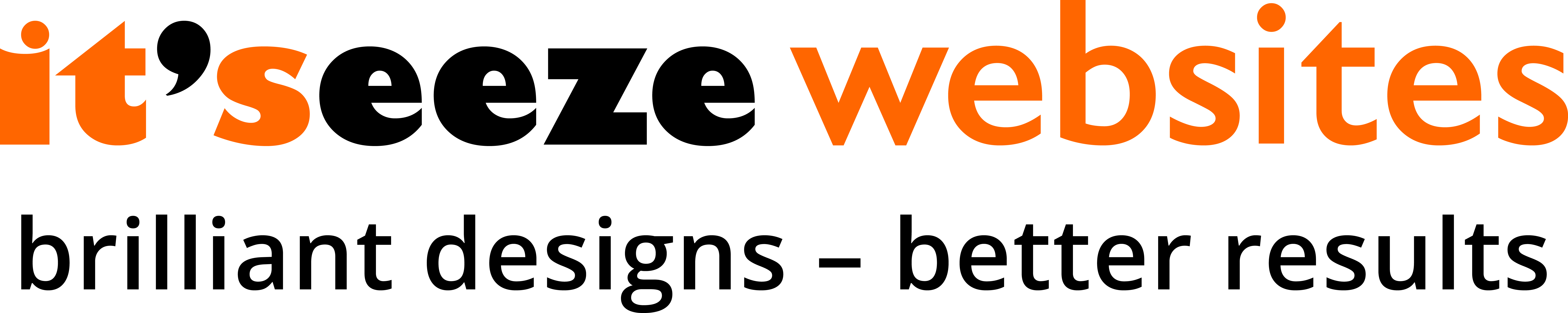 WEBSITE PROPOSAL
for [Customer’s company name][Date]Prepared by: [Franchisee’s name]Prepared for: [Customer’s name]Introduction:Thank you for the opportunity to meet with you yesterday to discuss your website needs.Following our meeting I am pleased to submit a proposal for the creation of a new website for Chops Hair Salon. Requirements:Chop’s Hair Salon need a website that incorporates their current branding but whereby each member of staff has their own profile page that includes images of hair they have cut and styled.Furthermore, Chops Hair Salon need a website where they can frequently change their prices and add promotions and offers and in which staff can easily, independently add new images to their own portfolio page.SolutionsAn it’seeze Max website with 10 professionally designed pages will reflect Chops Hair Salon’s existing branding in terms of logo and colour scheme.With an it’seeze Max website the benefits include: Upload of 3,000 images (1GB Storage) depending on image size.Add images to the gallery anytimeAble to crop and scale imagesAdd text onto imagesPages can be password protected so staff can only edit their own page on the website.Additional key features included:With an it’seeze Max website, you can also include the following at no extra cost:Contact form for direct enquiresGoogle maps showing locationExample websites:Whilst all it’seeze websites are custom designed, the following websites have been designed for clients who have similar needs to Chops Hair Salon:http://www.hair24brentgovel.co.uk/contact-us/http://austenshair.co.uk/hair-portfoliohttp://www.auberginethesalon.co.uk/Project Feesit’seeze Max Website Design and Setup: £400*Includes:Professional design of 10 pages, plus a privacy policy page (required by law)Moving/setting up your domain names and email address(es)Support from me, your it’seeze consultant in structuring and producing contentSEO (search engine optimisation) of your website home page and submission to all major search engines including GoogleOne-to-one training of the it’seeze systemMonthly subscription: £40*Includes:Full access to the it’seeze editing systemTechnical support Secure hosting with failsafe back upDomain name renewalOngoing development of website features Google Friendly Copywriting: £50* (invoiced separately)Includes:CopywritingSEOWorkflowUpon acceptance of this proposal the following workflow will commence I shall request payment and work with you to collect all your website content (text, logos, images etc.)I shall write and submit the brief to our Design Team at the it’seeze Head OfficeOur Design Team shall create your websiteOur Technical Team shallRegister/Transfer your domainSet up your email addressesSubmit your website to search engines Once you have confirmed your approval of the website, I shall train you on how to use the editing system and the Technical Team will set your website live.Next Steps:Click here to accept this proposal to begin the process of your new it’seeze website creation.Thank you for considering it’seeze websites.